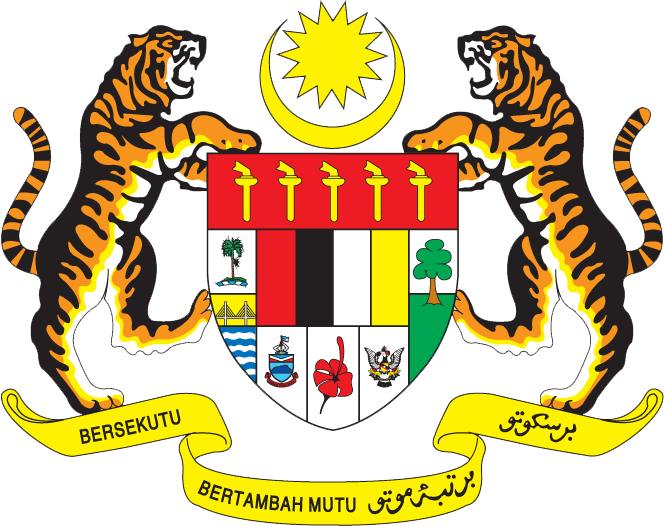 Statement by Ms. Syuhada Adnan, Second Secretary, Permanent Mission of Malaysia to the United Nations Office27th Session of the UPR Working Group: Review of Brazil5 May 2017Mr. President,Malaysia welcomes and congratulates the delegation of Brazil presenting its national report.  Malaysia commends Brazil for its determination to pursue development, social justice, as well as the strengthening of civil and political rights of its citizens. In particular, Malaysia welcomes the Bolsa Familia Programme that has lifted many low income families out of poverty, and at the same time linked the assistance provided to ensuring the enrolment of children into schools. Malaysia encourages Brazil to continue to combat poverty, with special attention to vulnerable and marginalized groups or communities.My delegation further welcomes the progress made relating to the accepted recommendations made by Malaysia to Brazil during its last UPR.In the spirit of constructive engagement, Malaysia wishes to extend the following two recommendations:One:	Ensure adequate funding in implementing the National Education Plan, and undertake progress report on its implementation to improve transparency and accountability.Two: Continue improving human rights education and training for enforcement agencies, public officials, and prison guards.We wish Brazil success for its future undertakings in the field of human rights.I thank you, Mr. President.GENEVA
5 May 2017